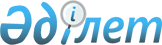 О применении антидемпинговой меры посредством введения антидемпинговой пошлины в отношении литых алюминиевых колесных дисков, происходящих из Китайской Народной Республики и ввозимых на таможенную территорию Евразийского экономического союзаРешение Коллегии Евразийской экономической комиссии от 26 марта 2019 года № 43
      В соответствии c пунктом 107 Протокола о применении специальных защитных, антидемпинговых и компенсационных мер по отношению к третьим странам (приложение № 8 к Договору о Евразийском экономическом союзе от 29 мая 2014 года) и на основании доклада Департамента защиты внутреннего рынка Евразийской экономической комиссии Коллегия Евразийской экономической комиссии решила:
      1. Применить антидемпинговую меру посредством введения антидемпинговой пошлины в размерах согласно приложению в отношении ввозимых на таможенную территорию Евразийского экономического союза литых алюминиевых колесных дисков, представляющих собой колеса ходовые из алюминия диаметром от 13 до 20 дюймов включительно с максимально допустимой нагрузкой не более 1150 кг с диаметром центрального отверстия до 131 мм включительно, происходящих из Китайской Народной Республики и классифицируемых кодами 8708 70 500 1 и 8708 70 500 9 ТН ВЭД ЕАЭС, установив срок действия данной антидемпинговой меры 5 лет.
      2. Государственным органам государств – членов Евразийского экономического союза, уполномоченным в сфере таможенного дела, обеспечить взимание антидемпинговой пошлины, предусмотренной настоящим Решением, руководствуясь как кодами ТН ВЭД ЕАЭС, так и наименованием товара.
       3. Настоящее Решение вступает в силу по истечении30 календарных дней с даты его официального опубликования.
      ПРИЛОЖЕНИЕ
к Решению Коллегии
Евразийской экономической
комиссии
от 26 марта 2019 г. № 43
      РАЗМЕРЫ СТАВОК
      антидемпинговой пошлины
					© 2012. РГП на ПХВ «Институт законодательства и правовой информации Республики Казахстан» Министерства юстиции Республики Казахстан
				
      Председатель Коллегии
Евразийской экономической комиссии 

Т. Саркисян

Наименование товара
Производитель
Размер ставки антидемпинговой пошлины (процентов от таможенной стоимости)
Литые алюминиевые колесные диски, указанные в пункте 1 Решения Коллегии Евразийской экономической комиссии 
от 26 марта 2019 г.
№ 43
Zhejiang Yueling Co., Ltd.
(No. 888, Zeguo Avenue, Zeguo Town, Zhejiang Province, China);

33,69

 
Литые алюминиевые колесные диски, указанные в пункте 1 Решения Коллегии Евразийской экономической комиссии 
от 26 марта 2019 г.
№ 43
Qingdao Donghwa Castings Co., Ltd.

(Pingying Road, Tonghe District, Qingdao City, Shandong Province, China)
33,69

 
Литые алюминиевые колесные диски, указанные в пункте 1 Решения Коллегии Евразийской экономической комиссии 
от 26 марта 2019 г.
№ 43
Baoding Lizhong Wheel Manufacturing Co., Ltd.
(No.948, Qiyi East Road, Lianchi Zone, Baoding City, Hebei Province, China)
Ningbo Freeman Auto 
Components Co., Ltd.
(Fengcheng Village, Jishigang Town, Haishu District, Ningbo City, Zhejiang Province, China)
YHI Advanti Manufacturing 
(Suzhou) Co., Ltd.
(No. 138, Hongxi Road, New District, Suzhou City, Jiangsu Province, China)
Наименование товара
Производитель
Размер ставки антидемпинговой пошлины (процентов от таможенной стоимости)
Ningbo Superim Shenglong Technologies Co., Ltd.
(No.789, Jinda Road, Yinzhou Invest Imbark Center, Ningbo City, Zhejiang Province, China)
Xiangyang Hengde 
Auto Parts Co., Ltd.
(No.3, Xiangguang road, Auto Industrial Park, Hi-tech Zone, Xiangyang, Hubei Province, China);
Zhejiang Qicheng Auto 
Wheel Co., Ltd.
(Miaoyuan Village, Xiangxi Town, Lanxi City, Zhejiang Province, China)
Fujian Shenlika Aluminum Industry Development Co., Ltd.
(High Technology Park, Luncang Industrial Park, Nanan, Quanzhou, Fujian Province, China)
Anhui Youhe Technology Co., Ltd.
(Guangde County Economic Development Zone (South of Guohua Road, East of Guoan Road), Anhui Province, China)
Zhejiang Huataifarui Aluminum Alloy Co., Ltd.
(Industrial Zone, Songxia Town, Shangyu District, Shaoxing City, Zhejiang Province, China)
Наименование товара
Производитель
Размер ставки антидемпинговой пошлины (процентов от таможенной стоимости)
Zhejiang Wanfeng Auto 
Wheel Co., Ltd.
(Xinchang Industry Zone, Xinchang County, Zhejiang Province, China)
Sihong Huaxin 
Industry&Trade Co., Ltd.
(Building 7&8, East of Ningbo Road, North of Yongkang Road, Industrial Park, Qingyang Town, Sihong County, Jiangsu Province, China)
China Wheel (Jiangmen) Co., Ltd.
(No.8 Fuan East Road, Shuibu Town, Taishan, Jiangmen City, Guangdong Province, China)
CITIC Dicastal Co., Ltd.
(185 Longhai Ave., Qinhuangdao Economic & Technological Development Zone, Qinhuangdao, Hebei Province, China)
Zhejiang PDW Industrial Co., Ltd.
(Quanxi Industrial Park, Wuyi County, Jinhua City, Zhejiang Province, China)
Zhejiang Autom Aluminum 
Wheel Co., Ltd.
(Tongqing Industry Zone, Wuyi County, Jinhua City, Zhejiang Province, China)
Наименование товара
Производитель
Размер ставки антидемпинговой пошлины (процентов от таможенной стоимости)
Zhejiang Xinghui Aluminum 
Wheels Co., Ltd.
(No. 7, Dengsheng Road, Lanxi Economic Development Zone, Jinhua City, Zhejiang Province, China)
Zhejiang Jinfei Kaida Wheel Co., Ltd.
(No. 800, Xianhua South Street, Industrial Park Zone, Jinhua City, Zhejiang Province, China)
Zhejiang Baokang Wheel Manufacture Co., Ltd.
(Jiangnan Industrial Zone, Wangzhai Town, Wuyi County, Jinhua City, Zhejiang Province, China)
Zhejiang Buyang Auto 
Wheel Co., Ltd.
(No. 8, Buyang Road West City, Yongkang, Zhejiang Province, China);
 

прочие

 
 

33,69